２０２３年１０月２７日（金）　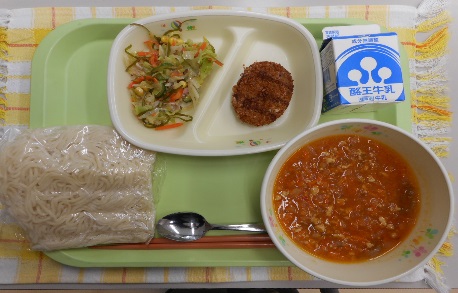 ※分量は、中学生１人分の量です。主食ごはん主菜メンチカツ副菜りっちゃんサラダ汁物ミートソースの具牛乳材料分量（g）下処理・切り方キャベツ28g1ｃｍスライスきゅうり9g３ｍｍスライスにんじん4g細せんあて塩適量刻み昆布0.1gゆでるロースハム4g蒸すコーン缶5g三温糖0.1g塩適量米酢1.8g油1.8g白こしょう適量かつお削り節0.3g